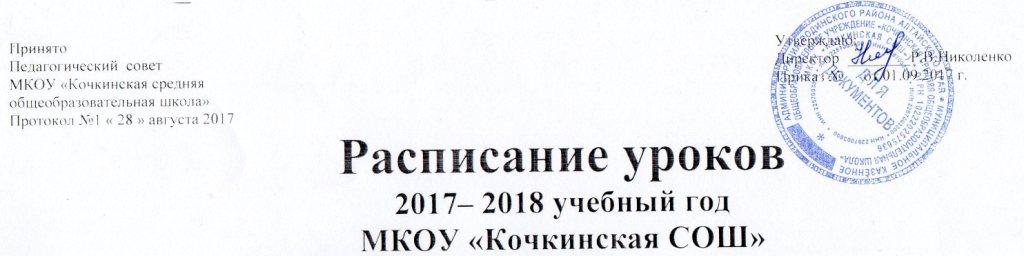 1223445678891111Понедельник11ЧтениеФ-раФ-раОкр.мирЧтениеЧтениеЛитер.Рус. яз.Матем.Рус. яз.Рус. яз.Нем.яз.ИсторияИсторияПонедельник22Ф-раЧтениеЧтениеЧтениеРус. яз.Рус. яз.Нем.яз.Матем.Рус. яз.История История Рус. яз.Нем.яз.Нем.яз.Понедельник33Матем.Рус.яз.Рус.яз.Ф-раМатем.Матем.Рус. яз.Рус. яз.ИсторияМатем.Матем.Нем.яз.ХимияХимияПонедельник44Рус.яз.Нем.яз.Нем.яз.Матем.Ф-раФ-раМатем.Литер.ФизикаНем.яз.Нем.яз.Матем.Грамм.Грамм.Понедельник55МузыкаМузыкаРус.яз.Ф-раФ-раНем.яз.ФизикаФизикаЛитер.Матем.Матем.Понедельник66МузыкаМузыкаФ-раНем.яз.Нем.яз.ФизикаЛитер.Литер.Понедельник77Ф-раФизикаФизикаВторник11233345678891111Вторник1Рус.яз.Рус.яз.Рус.яз._________Матем.Рус.яз.Рус.яз.Биолог.Матем.Матем.ХимияФ-раФ-раВторник2Матем.Матем.ЧтениеНем.яз.Нем.яз.Нем.яз.Рус.яз.ИсторияМатем.Рус.яз.Ф-раФ-раРус.яз.Геогр.Геогр.Вторник3ЧтениеЧтениеМатем.Рус.яз.Рус.яз.Рус.яз.Нем.яз.Ф-раФ-раГеогр.ИсторияИсторияЛитер.Литер.Литер.Вторник4ИЗОИЗООкр.мирИЗОИЗОИЗООкр.мирОб-воРус.яз.Матем.Литер.Литер.Матем.Биолог.Биолог.Вторник5ЧтениеЧтениеЧтениеМатем.Нем.яз.Технол.Искусст.Искусст.ИсторияМатем.Матем.Вторник6ТехнологияТехнологияМузыкаОб-воОб-воИнформ.РМЗРМЗВторник7ХимияХимияРМЗ/В.прТехнол.Технол.Среда112333456788991111Среда1ЧтениеЧтениеФ-раОкр.мирОкр.мирОкр.мирЧтениеЛитер.Об-воРус.яз.Матем.Матем.ФизикаФизикаМХКМХКСреда2Рус.яз.Рус.яз.Рус.яз.Ф-раФ-раФ-раРус.яз.ИсторияРус.яз.Литер.ФизикаФизикаИнформИнформМатем.Матем.Среда3Окр.мирОкр.мирМатем.Рус.яз.Рус.яз.Рус.яз.Ф-раРус.яз.ИсторияМатем.Геогр.Геогр.Литер.Литер.ФизикаФизикаСреда4Ф-раФ-раИЗОЧтениеЧтениеЧтениеМатем.Биолог.Матем.ФизикаРус.яз.Рус.яз.Искусс.Искусс.Об-воОб-воСреда5МузыкаМузыкаНем.яз.Матем.Матем.Матем.Технол.Ф-раФ-раГеогАлкЛитер.Литер.Матем.Матем.ОБЖОБЖСреда6Матем.Нем.яз.ИсторияТехнол.Технол.Биолог.Биолог.Рус.яз.Рус.яз.Среда7ИнформБиолог.Биолог.ИсторияИсторияФ-раФ-раЧетверг112333456778991111Четверг1Рус.яз.Рус.яз.Окр.мир_________Рус.яз.ТехнологияТехнологияМатем.Матем.Геогр.Нем.яз.Нем.яз.Матем.Матем.Четверг2Матем.Матем.Матем.Рус.яз.Рус.яз.Рус.яз.Нем.яз.ПДДПДДГеогр.Геогр.Нем.яз.Матем.Матем.Истор.Истор.Четверг3Ф-раФ-раРус.яз.ЧтениеЧтениеЧтениеОкр.мирНем.яз.Матем.Об-воОб-воОБЖГеогр.Геогр.Нем.яз.Нем.яз.Четверг4Технол.Технол.ЧтениеНем.яз.Нем.яз.Нем.яз.ИЗОРус.яз.Геогр.Нем.яз.Нем.яз.Матем.Об-воОб-воФ-раФ-раЧетверг5Матем.Матем.Матем.ОРКСЭМатем.Биолог.Нем.яз.Нем.яз.ИнформФ-раФ-раЧ. и Об-воЧ. и Об-воЧетверг6МузыкаМузыкаМузыкаИстор.Ф-раФ-раБиолог.Грамм.Грамм.Нем.яз.Нем.яз.Четверг7Литер.Литер.Ф-раИнформ.Информ.Пятница112333456778 991111Пятница1ЧтениеЧтениеЧтениеФ-раФ-раФ-раРус.яз.ИЗОИЗОМатем.Матем.Рус.яз.Матем.Матем.ОБЖОБЖПятница2Окр.мирОкр.мирРус.яз.Технол.Технол.Технол.Матем.Нем.яз.Матем.Ф-раФ-раЛитер.Геогр.Геогр.Об-воОб-воПятница3Матем.Матем.Матем.Рус.яз.Рус.яз.Рус.яз.Ф-раРус.яз.Нем.яз.Технол.Технол.Матем.Биолог.Биолог.ПравоПравоПятница4Рус.яз.Рус.яз.Ф-раМатем.Матем.Матем.ЧтениеГеогр.Рус.яз.Рус.яз.Рус.яз.ХимияИстор.Истор.Матем.Матем.Пятница5Технол.МузыкаМатем.Литер.ИЗОИЗОФ-раХимияХимияЛитер.Литер.Пятница6Литер.Литер.Биолог.Биолог.РМЗФ-раФ-раРус.яз.Рус.яз.Пятница7Общая нагрузкаОбщая нагрузка21 21 2323232323293032323333333434